DISCIPLINA: ARTEPROFESSORA: ADRIELLE FRANÇAALUNO (A): ___________________________________________DATA: 03/09/2020 ATIVIDADE CONSISTE EM ESCOLHER AS PARTES DO ROSTO E MONTAR UMA EXPRESSÃO. RECORTE E COLE NO ROSTO E PINTE EM BONITO.OBS: RECORTAR E COLAR NESSA PÁGINA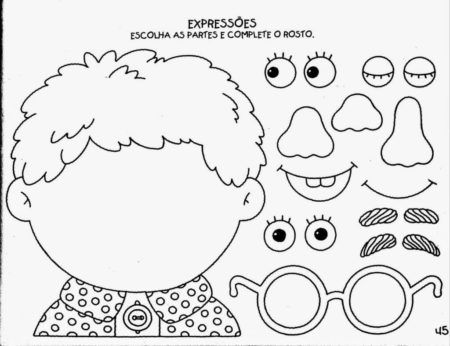 